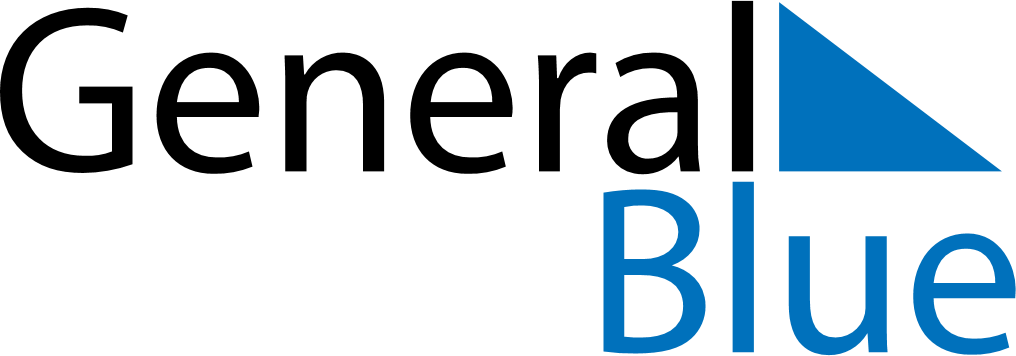 August 2024August 2024August 2024August 2024GabonGabonGabonSundayMondayTuesdayWednesdayThursdayFridayFridaySaturday12234567899101112131415161617AssumptionIndependence DayIndependence Day18192021222323242526272829303031